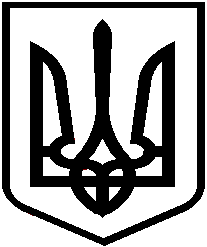 Дошкільний навчальний заклад (ясла-садок) №16 «Дружба» комбінованого типу25491  м. Кропивницький, вул. Металургів, 34а, тел. 30-25-64, E-mail: dnz-16@ ukr.net Код: ЄДРПОУ 32791421НАКАЗвід 20.05.2022 року                                                                              № 32/оПро результати проведенняТижня безпеки дорожнього руху      На виконання наказу УО Кропивницької міської ради міської ради від 02 травня 2022 року	№ 184/о «Про організацію та проведення Тижня безпеки дорожнього руху»  з метою формування в учасників освітнього процесу свідомого ставлення до свого життя і здоров'я, опанування ними життєвих навичок безпечної поведінки у повсякденному житті та в разі виникнення надзвичайних ситуацій та наказу директора  № 31/о від 05.05.2022 р. «Про організацію та проведення Тижня безпеки дорожнього руху» в  ДНЗ № 16 був проведений тиждень «Правила дорожнього руху-твої правила!»                                Під час проведення тижня ОБЖД  проведено ряд заходів, а саме:-поновлено матеріали  до теми «Безпека на дорозі»-підготовлено виставки дитячих малюнків на тему: «Дитина і вулиця»;-запропоновано перегляд мультфільмів; -читання художньої літератури, -надані рекомендації у пам`ятках та буклетах;-організована зустріч працівників поліції з дітьми внутрішньо переміщених осіб.НАКАЗУЮ:Після відновлення освітнього процесу посилити роботу з  учасниками освітнього процесу, щодо свідомого ставлення до свого життя і здоров'я, опанування ними життєвих навичок безпечної поведінки у повсякденному житті та в разі виникнення надзвичайних ситуацій .Директор              Людмила ВОЗНЮК